Scholarship Application Information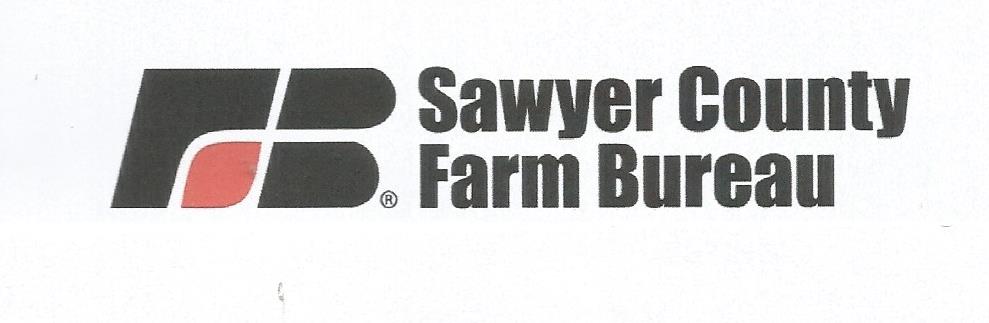 Due Date:  April 30, 2023We are pleased to announce that we will be providing up to two college scholarships in the amount of $250 each for the 2022/2023 academic year.Eligibility Requirements:Students meeting the following criteria are eligible to apply.The Candidate:Preference for a Sawyer County Farm Bureau member, but not a requirement.Applicant must be enrolled or is enrolling at an accredited:CollegeUniversityTechnical SchoolShort Course ProgramHas declared an educational emphasis in agriculture or an agricultural related field.Maintains a minimum GPA of at least 2.5 on a 4.0 scale.    State what you intend to major in.To be considered, the following must be received by April 30, 2021: Current School TranscriptTyped Application Essay (no more than two pages)Your essay should describe why you would be a deserving recipient of this scholarship.	Essays should provide evidence of your:Leadership skillsScholastic achievementExtracurricular activitiesMotivationAcademic and Personal Goals.